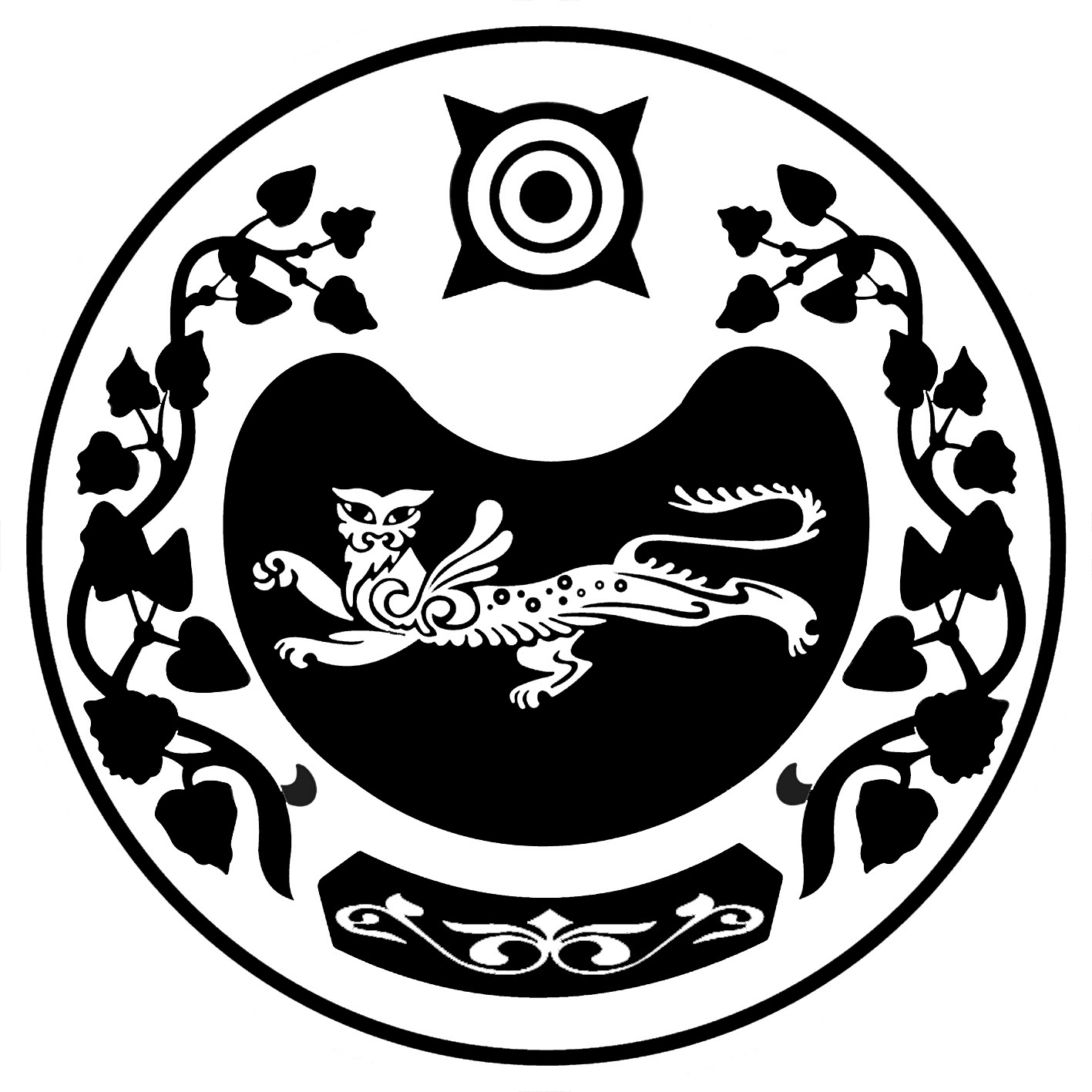 РОССИЯФЕДЕРАЦИЯЗЫ	 РОССИЙСКАЯ ФЕДЕРАЦИЯХАКАСРЕСПУБЛИКАЗЫ	         РЕСПУБЛИКА ХАКАСИЯАUБАНПИЛТIРI		                             АДМИНИСТРАЦИЯАЙМАUЫНЫYУСТАU-ПАСТАА	УСТЬ-АБАКАНСКОГО РАЙОНАРАСПОРЯЖЕНИЕот  06.08.2024           №  165 - рр.п. Усть-АбаканВ соответствии с п.6.4 Порядка выдвижения, внесения, обсуждения, рассмотрения инициативных проектов на территории муниципального образования Усть-Абаканский района, утвержденного решением Совета депутатов Усть-Абаканского района Республики Хакасия от 25.09.2023 № 53 «О реализации инициативных проектов на территории муниципального образования Усть-Абаканский район» (с изменениями от 19.04.2024 г.):1. Поддержать инициативный проект «Актовый зал школы – центр молодежных инициатив» и продолжить работу над ним в пределах бюджетных ассигнований, предусмотренных решением о бюджете муниципального образования Усть-Абаканский район на реализацию инициативных проектов в текущем финансовом году.2. Первому заместителю Главы администрации Усть-Абаканского района по финансам и экономике – руководителю Управления финансов и экономики администрации Усть-Абаканского района Республики Хакасия Потылицыной Н.А. в течении трех рабочих дней со дня принятия настоящего распоряжения направить инициаторам проектауведомление о результатах отбора.		4. Управляющему делами администрации Усть-Абаканского района                (О.В. Лемытская) разместить настоящее распоряжение на официальном сайте администрации Усть-Абаканского района в сети «Интернет».5. Контроль за исполнением настоящего распоряжения оставляю за собой.Глава Усть-Абаканского района                                                          Е.В. ЕгороваО поддержке инициативного проекта и продолжении работы над ним в пределах бюджетных ассигнований, предусмотренных решением о бюджете муниципального образования Усть-Абаканский район на реализацию инициативных проектов в текущем финансовом году